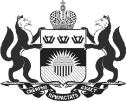 РАСПОРЯЖЕНИЕг. Тюмень1. Утвердить Дорожную карту внедрения регионального стандарта кадрового обеспечения промышленного роста в Тюменской области (далее – Дорожная карта), согласно приложению к настоящему распоряжению.2. Исполнительным органам государственной власти Тюменской области, ответственным за реализацию Дорожной карты, в соответствии с компетенцией обеспечить выполнение мероприятий в установленные сроки.3. Контроль за исполнением настоящего распоряжения возложить на заместителя Губернатора Тюменской области, координирующего и контролирующего деятельность Департамента инвестиционной политики и государственной поддержки предпринимательства Тюменской области.Губернатор области	                                                		В.В. ЯкушевПравительство  ТЮМЕНСКОЙ  ОБЛАСТИ15 августа 2016 г.№939-рпОб утвержденииДорожной карты внедрения регионального стандарта кадрового обеспечения промышленного ростав Тюменской области